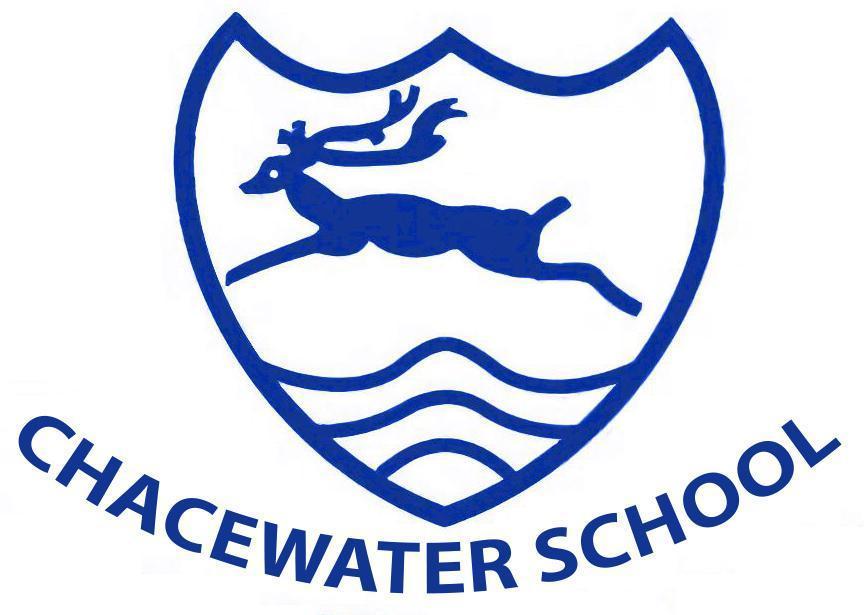 Physical Education & Sport at Chacewater School‘L E A P’ Into Physical Education & Sport at ChacewaterEYFS FrameworkELG: Gross Motor Skills: Children at the expected level of development will:Negotiate space and obstacles safely, with consideration for themselves and others;Demonstrate strength, balance and coordination when playing;Move energetically, such as running, jumping, dancing, hopping, skipping and climbing.KS1 National CurriculumSport & Games:PE1/1.1a    master basic movements including running, jumping, throwing and catching, as well as developing balance, agility and co-ordination, and begin to apply these in a range of activitiesPE1/1.1b    participate in team games, developing simple tactics for attacking and defendingPE1/1.1c    perform dances using simple movement patternsKS2 National CurriculumSport & GamesPE2/1.1a    use running, jumping, throwing and catching in isolation and in combinationPE2/1.1b    play competitive games, modified where appropriate, and apply basic principles suitable for attacking and defendingPE2/1.1c    develop flexibility, strength, technique, control and balancePE2/1.1d    perform dances using a range of movement patterns PE2/1.1e    take part in outdoor and adventurous activity challenges both individually and within a teamPE2/1.1f    compare their performances with previous ones and demonstrate improvement to achieve their personal best.Swimming and water safetyPE2/1.2a    swim competently, confidently and proficiently over a distance of at least 25 metresPE2/1.2b    use a range of strokes effectivelyPE2/1.2c    perform safe self-rescue in different water-based situations.IntentAt Chacewater school, we offer a high-quality, inclusive physical education curriculum that inspires all pupils to lead healthy, active lives. We focus on developing the learner’s fundamental skills of agility, balance and coordination with the aim for children to become physically confident in a way which supports their health and fitness. Opportunities are provided for children to apply these skills to engage in games and competition which embeds values such as sportsmanship, teamwork and respect.ImplementationThe 2 hours a week statutory PE is taught as follows:  1 lesson a week ‘REAL PE’ This lesson is focused on developing the children’s fundamental movement skills of agility, balance and coordination. This is a highly inclusive lesson which allows children to work at their own level of development. Units focuses : personal, social, cognitive, physical, health & fitness and creative1 lesson a week ‘Sport’ This lesson focuses on using and applying a range of fundamental skills in game situations. Children also learn and apply tactics and work collaboratively as a team to achieve a goal. Units include: invasion games, striking and fielding, net games, athletics.We also teach these sports discreetly:Gymnastics – REAL Gym linking to our REAL PE fundamental skills and units.Dance – REAL dance linking to our REAL PE fundamental skills and units.Swimming – Better Leisure swimming programme delivered by qualified swimming teachers. Taught in UKS2 only.  (currently following Covid-catch up high intensity plans). At Chacewater school, we build upon the statutory two hours PE time by providing opportunities to extend the time children are physically active. We take part in run a mile, active playtimes and after school sports clubs. Children are also given access to REAL PE @ Home in order to practise their fundamental skills through fun challenges at home. In addition to this, opportunities are provided for children to take part in festivals and competitions with other schools in a variety of sports and participate in sports day in the summer term. We are fortunate enough to have extensive outdoor space, a play trail, a hall and a recreation field which are used regularly to provide opportunities to be physically active. A wide variety of resources and equipment are also available which can be used during lessons, playtimes, lunchtimes and during after school clubs.We work in conjunction with professional and local community clubs such as Chacewater Bowls and Bikeability coaches to supplement the expertise of our staff. ImpactTeachers carry out ongoing formative observational assessments in P.E lessons to assess pupils’ development of knowledge and skills.  Teachers also undertake summative assessments at two points in the academic year to assess pupils progress using the Creative Development assessment wheel tool. Assessments are carried in the areas of:●      Swimming and water safety●      Applying physical skills●      Creative movement●      Health and fitness understanding●      Fundamental skills: Agility, balance and coordination●      Social skills (e.g turn taking, teamwork and leadership)●      Personal skills (e.g following instructions, resilience, reflection).L ocalOpportunities to work with community sports club links e.g Chacewater Bowls Bikeability around the locality.Matches, games and festivals with other local schools Cluster collaboration with Richard Lander Secondary SchoolE ngagingInclusive physical education offerWhole school Sports day event Specialists in to school e.g Rugby, Cricket, Tennis. A variety of resources and facilities used throughout the curriculum e.g bikes, swimming, large gymnastics apparatus, recreation field, A spiring & AmbitiousInspiring children to lead healthy active livesChildren can apply the skills learnt to game situations Use of videos of inspiring athletes e.g olympics, England athletics Challenging fundamental skill opportunities: black & pink – Elite skillsP owerful & purposefulProgression of fundamental movement skills throughout the schoolRun-a-mile daily physical activity Active playtimes Healthy body, healthy mind - mental health and wellbeingDevelop personal and social skills through REAL PEChacewater School PE Unit MapChacewater School PE Unit MapChacewater School PE Unit MapChacewater School PE Unit MapChacewater School PE Unit MapChacewater School PE Unit MapChacewater School PE Unit MapAutumn Term Autumn Term Spring Term Spring Term Summer Term Summer Term EYFS Real P.E FoundationsReal P.E FoundationsReal P.E FoundationsReal P.E FoundationsReal P.E FoundationsReal P.E FoundationsEYFS Outdoor adventures Outdoor adventures Outdoor adventuresOutdoor adventuresOutdoor adventuresOutdoor adventuresYear 1Real P.E Unit 1 PersonalFootwork & 1 leg balanceReal P.E Unit 2 SocialJumping & seated balanceReal P.E Unit 3 cognitiveOn a line & stanceReal P.E unit 4 CreativeBall skillsPartner balanceReal P.E Unit 5 Applying physicalSend & receiveReaction responseReal P.E unit 6Health & fitness floorwork & ball chasingYear 1Multi skillgamesRealGymnasticsRealDanceNetgamesstrike/fielding gamesAthleticsYear 2Real P.E Unit 1 PersonalFootwork & 1 leg balanceReal P.E Unit 2 SocialJumping & seated balanceReal P.E Unit 3 cognitiveOn a line & stanceReal P.E unit 4 CreativeBall skillsPartner balanceReal P.E Unit 5 Applying physicalSend & receiveReaction responseReal P.E unit 6Health & fitness floorwork & ball chasingYear 2Multi skillgamesRealGymnasticsRealDanceNetgamesstrike/fielding gamesAthleticsYear 3Real P.E Unit 1 Personal Footwork & 1 leg balanceReal P.E Unit 2 Social Jumping & seated balanceReal P.E Unit 3 Cognitive On a line & ball skillsReal P.E unit 4 Creative Send & receive Partner balanceReal P.E Unit 5 Applying physical Reaction response  & floorworkReal P.E unit 6Health & fitness ball chasing & stanceYear 3Invasion games Football ( ARENA)Real GymnasticsReal DanceTennisstrike/fielding gamesAthleticsYear 4Real P.E Unit 1 Personal Footwork & 1 leg balanceReal P.E Unit 2 Social Jumping & seated balanceReal P.E Unit 3 Cognitive On a line & ball skillsReal P.E unit 4 Creative Send & receive Partner balanceReal P.E Unit 5 Applying physical Reaction response  & floorworkReal P.E unit 6Health & fitness ball chasing & stanceYear 4Invasion games Hockey (ARENA)Real GymnasticsReal DanceTennisstrike/fielding gamesAthleticsYear 4Swimming Year 5Invasion games  Netball  (ARENA)Real P.E Unit 1 Cognitive Ball skills & reaction responseReal Gymnastics 1Real P.E Unit 4 PhysicalJumping & landing & one leg balanceReal Dance Real P.E unit 5Health & fitness static balance & footworkReal P.E Unit 6Tennisstrike/field games Personal Unit 6 sending and receiving & ball chasing Athletics Year 5Invasion games  
Rugby  Real Gymnastics 2Real P.E Unit 3  Social On a line & partner balanceDance (Summer show)Real P.E Unit 2 Creative  seated balance & floor work  Year 5/SwimmingBowlsOAA – TRIO resourcesYear 6Invasion games  ?Real P.E Unit 1 Cognitive Ball skills & reaction responseReal Gymnastics 1Real P.E Unit 4 PhysicalJumping & landing & one leg balanceReal Dance Real P.E unit 5Health & fitness static balance & footworkReal P.E Unit 6Tennis Strike/field gamesPersonal  Unit 6 sending and receiving & ball chasingAthletics Year 6Invasion games Rugby (Arena) Real Gymnastics  2Real P.E Unit 3Social On a line & partner balanceDance (Summer show) Real P.E Unit 2 Creative  seated balance & floor work Year 6/SwimmingBikeabilityOutdoor adventurous activities (Camp)EYFS  AcornsEYFS  AcornsEYFS  AcornsTerm Real PE Foundation focus:Theme & fundamental skillAutumn 1Personal Learning Objective:I enjoy working on simple tasks with helpBike: Coordination - footworkPirate: Balance - one leg balanceAutumn 2Social Learning Objective:I can play with others, take turns and share with helpSpace: Agility - Jumping & landing Jungle: Balance - seated balanceSpring 1Cognitive Learning Objective:I can follow simple instructionsTrain: Balance - on a line Tightrope: Balance - stance Spring 2Creative Learning Objective:I can observe and copy othersClown: Coordination - ball skillsSeaside: Balance- counter partner balance Summer 1Physical Learning Objective:I can move confidently in different waysJuggler: Coordination - send and receiveFairytale: Agility - Reaction and responseSummer 2Healthy & Fitness Learning Objective:I am aware of the changes to the way I feel when I exerciseSquirrel: Agility - Ball Chasing Cat: Balance - Floor workYear 1 SeedlingsYear 1 SeedlingsYear 1 SeedlingsYear 1 SeedlingsYear 1 SeedlingsYear 1 SeedlingsYear 1 SeedlingsYear 1 SeedlingsTermP.E/Sport focus:123456Autumn 1Physical Education:Unit 1 Personal NC PE1/1.1a   Learning Objective:  I can follow instructions and practice safelyFootwork: Side step in both directions, skip, hop on either foot, gallop, leading with either foot. 1 leg balance: Stand still for 10 seconds on 1 leg (both legs)Learning Objective:  I can follow instructions and practice safelyFootwork: Side step in both directions, skip, hop on either foot, gallop, leading with either foot. 1 leg balance: Stand still for 10 seconds on 1 leg (both legs)Learning Objective:  I can follow instructions and practice safelyFootwork: Side step in both directions, skip, hop on either foot, gallop, leading with either foot. 1 leg balance: Stand still for 10 seconds on 1 leg (both legs)Learning Objective:  I can follow instructions and practice safelyFootwork: Side step in both directions, skip, hop on either foot, gallop, leading with either foot. 1 leg balance: Stand still for 10 seconds on 1 leg (both legs)Learning Objective:  I can follow instructions and practice safelyFootwork: Side step in both directions, skip, hop on either foot, gallop, leading with either foot. 1 leg balance: Stand still for 10 seconds on 1 leg (both legs)Learning Objective:  I can follow instructions and practice safelyFootwork: Side step in both directions, skip, hop on either foot, gallop, leading with either foot. 1 leg balance: Stand still for 10 seconds on 1 leg (both legs)Autumn 1Sport: Multiskill GamesNC PE1/1.1b  I can move safely around a space holding a ballI can dribble a large ballI can bounce a large ballI can move around with a ball maintaining possession and avoiding attackersI can move at speed with a ballI can send and receive a large ball to a partnerI can apply learnt skills and simple tactics in small  team gamesAutumn 2Physical Education:Unit 2 SocialNC PE1/1.1a   Learning Objective:  I can work sensibly with others, taking turns and sharingJumping:  Jump from 2 feet to 2 feet forwards, backwards and side- to-side Seated balance: Balance with 0, 1 or 2 hands & 0, 1 or 2 feet down. Learning Objective:  I can work sensibly with others, taking turns and sharingJumping:  Jump from 2 feet to 2 feet forwards, backwards and side- to-side Seated balance: Balance with 0, 1 or 2 hands & 0, 1 or 2 feet down. Learning Objective:  I can work sensibly with others, taking turns and sharingJumping:  Jump from 2 feet to 2 feet forwards, backwards and side- to-side Seated balance: Balance with 0, 1 or 2 hands & 0, 1 or 2 feet down. Learning Objective:  I can work sensibly with others, taking turns and sharingJumping:  Jump from 2 feet to 2 feet forwards, backwards and side- to-side Seated balance: Balance with 0, 1 or 2 hands & 0, 1 or 2 feet down. Learning Objective:  I can work sensibly with others, taking turns and sharingJumping:  Jump from 2 feet to 2 feet forwards, backwards and side- to-side Seated balance: Balance with 0, 1 or 2 hands & 0, 1 or 2 feet down. Learning Objective:  I can work sensibly with others, taking turns and sharingJumping:  Jump from 2 feet to 2 feet forwards, backwards and side- to-side Seated balance: Balance with 0, 1 or 2 hands & 0, 1 or 2 feet down. Autumn 2Sport: GymnasticsNC PE1/1.1a   Shapes - floor Shapes - low apparatus Travel - floorTravel - low apparatusShapes - large apparatusTravel - large apparatus Spring 1Physical Education:Unit 3 Cognitive NC PE1/1.1a   Learning Objective: I can name some things I am good atOn a line: Walk forwards/backwards with fluidity and minimum wobble. Stance: Stand on line with good stance for 10 seconds. Learning Objective: I can name some things I am good atOn a line: Walk forwards/backwards with fluidity and minimum wobble. Stance: Stand on line with good stance for 10 seconds. Learning Objective: I can name some things I am good atOn a line: Walk forwards/backwards with fluidity and minimum wobble. Stance: Stand on line with good stance for 10 seconds. Learning Objective: I can name some things I am good atOn a line: Walk forwards/backwards with fluidity and minimum wobble. Stance: Stand on line with good stance for 10 seconds. Learning Objective: I can name some things I am good atOn a line: Walk forwards/backwards with fluidity and minimum wobble. Stance: Stand on line with good stance for 10 seconds. Learning Objective: I can name some things I am good atOn a line: Walk forwards/backwards with fluidity and minimum wobble. Stance: Stand on line with good stance for 10 seconds. Spring 1Sport: REAL Dance NC PE1/1.1cShapes solo Artistry & musicality Partnering shapes Circles  - turning, jumping & movingArtistry - abstraction Artistry - making movement patternsSpring 2Physical Education: Unit 4 Creative NC PE1/1.1a   Learning Objective:  I can explore and describe different movementsBall skills:Sit and roll a ball along the floor around body using 2 hands/1 hand (right & left)Sit/Stand and roll a ball up and down legs and around upper body using 2 hands.Partner balance : Sit holding 1/2 hand(s) with toes touching, lean in together then apart. Sit holding hands with toes touching and rock forwards, backwards and side-to-sideLearning Objective:  I can explore and describe different movementsBall skills:Sit and roll a ball along the floor around body using 2 hands/1 hand (right & left)Sit/Stand and roll a ball up and down legs and around upper body using 2 hands.Partner balance : Sit holding 1/2 hand(s) with toes touching, lean in together then apart. Sit holding hands with toes touching and rock forwards, backwards and side-to-sideLearning Objective:  I can explore and describe different movementsBall skills:Sit and roll a ball along the floor around body using 2 hands/1 hand (right & left)Sit/Stand and roll a ball up and down legs and around upper body using 2 hands.Partner balance : Sit holding 1/2 hand(s) with toes touching, lean in together then apart. Sit holding hands with toes touching and rock forwards, backwards and side-to-sideLearning Objective:  I can explore and describe different movementsBall skills:Sit and roll a ball along the floor around body using 2 hands/1 hand (right & left)Sit/Stand and roll a ball up and down legs and around upper body using 2 hands.Partner balance : Sit holding 1/2 hand(s) with toes touching, lean in together then apart. Sit holding hands with toes touching and rock forwards, backwards and side-to-sideLearning Objective:  I can explore and describe different movementsBall skills:Sit and roll a ball along the floor around body using 2 hands/1 hand (right & left)Sit/Stand and roll a ball up and down legs and around upper body using 2 hands.Partner balance : Sit holding 1/2 hand(s) with toes touching, lean in together then apart. Sit holding hands with toes touching and rock forwards, backwards and side-to-sideLearning Objective:  I can explore and describe different movementsBall skills:Sit and roll a ball along the floor around body using 2 hands/1 hand (right & left)Sit/Stand and roll a ball up and down legs and around upper body using 2 hands.Partner balance : Sit holding 1/2 hand(s) with toes touching, lean in together then apart. Sit holding hands with toes touching and rock forwards, backwards and side-to-sideSpring 2Sport:  Net gamesNC PE1/1.1b  Using the 5 fundamental footstep patternsSending and receiving a moving ball with hands & racketsDeveloping the 5 fundamental footstep patternsDeveloping confidence in sending and receiving a ball using hands and rackets Connecting foot patterns with the ball bouncing & throwsWorking individually and in pairs to introduce space and timing incorporating a basic service actionDeveloping hand patterns and sequencing. Introducing a volley action through sending & receiving over a basic net Linking body and feet movement with directionIntroducing forward/ backwards/ upwards/ downward movements with balls and racketsLinking key words to foot and hand patternsIntroducing a scoring system, understanding IN & OUT whilst rallyingSummer 1Physical Education:Unit 5 Physical NC PE1/1.1a  & PE1/1.1b Learning Objective:  I can perform a range of skills and link two movements togetherSend & receive :Roll large/small ball and collect the rebound.Throw large ball and catch the rebound with 2 hands. Reaction  & response: React and catch large ball dropped from shoulder height after 2 bounces then 1 bounceLearning Objective:  I can perform a range of skills and link two movements togetherSend & receive :Roll large/small ball and collect the rebound.Throw large ball and catch the rebound with 2 hands. Reaction  & response: React and catch large ball dropped from shoulder height after 2 bounces then 1 bounceLearning Objective:  I can perform a range of skills and link two movements togetherSend & receive :Roll large/small ball and collect the rebound.Throw large ball and catch the rebound with 2 hands. Reaction  & response: React and catch large ball dropped from shoulder height after 2 bounces then 1 bounceLearning Objective:  I can perform a range of skills and link two movements togetherSend & receive :Roll large/small ball and collect the rebound.Throw large ball and catch the rebound with 2 hands. Reaction  & response: React and catch large ball dropped from shoulder height after 2 bounces then 1 bounceLearning Objective:  I can perform a range of skills and link two movements togetherSend & receive :Roll large/small ball and collect the rebound.Throw large ball and catch the rebound with 2 hands. Reaction  & response: React and catch large ball dropped from shoulder height after 2 bounces then 1 bounceLearning Objective:  I can perform a range of skills and link two movements togetherSend & receive :Roll large/small ball and collect the rebound.Throw large ball and catch the rebound with 2 hands. Reaction  & response: React and catch large ball dropped from shoulder height after 2 bounces then 1 bounceSummer 1Sport: Striking & fieldingNC PE1/1.1b  Moving at speedusing a racketAiming towards a target using a tennis racket & beanbag (batting)Aiming towards a target using a tennis racket & ball(batting)Using a cricket bat to strike a ballIntroduce the roles of bowler, batter and fielderUse batting, bowling and fielding skills to play a simple  quick cricket game in small groupsSummer 2Physical Education:Unit 6 Health & FitnessNC PE1/1.1a  Learning Objective:  I am aware why exercise is important for good healthFloorwork: Hold mini-front support position & reach round and point to ceiling with either hand. Ball chasing : Chase a ball rolled by yourself/a partner and collect it in balanced position facing opposite direction. Learning Objective:  I am aware why exercise is important for good healthFloorwork: Hold mini-front support position & reach round and point to ceiling with either hand. Ball chasing : Chase a ball rolled by yourself/a partner and collect it in balanced position facing opposite direction. Learning Objective:  I am aware why exercise is important for good healthFloorwork: Hold mini-front support position & reach round and point to ceiling with either hand. Ball chasing : Chase a ball rolled by yourself/a partner and collect it in balanced position facing opposite direction. Learning Objective:  I am aware why exercise is important for good healthFloorwork: Hold mini-front support position & reach round and point to ceiling with either hand. Ball chasing : Chase a ball rolled by yourself/a partner and collect it in balanced position facing opposite direction. Learning Objective:  I am aware why exercise is important for good healthFloorwork: Hold mini-front support position & reach round and point to ceiling with either hand. Ball chasing : Chase a ball rolled by yourself/a partner and collect it in balanced position facing opposite direction. Learning Objective:  I am aware why exercise is important for good healthFloorwork: Hold mini-front support position & reach round and point to ceiling with either hand. Ball chasing : Chase a ball rolled by yourself/a partner and collect it in balanced position facing opposite direction. Summer 2Sport: Athletics NC PE1/1.1aTo learn the basic technique of sprinting. Introduce a more formal standing start.To develop the basic technique of distance running.To develop the basic technique of underarm throwing.To develop the basic technique of jumping 2 feet to 2 feet.(standing broad jump)To develop the basic idea of relay running: passing an object to next runnerCompete to beat personal best in throwing, jumping and running eventsYear 2 BudsYear 2 BudsYear 2 BudsYear 2 BudsYear 2 BudsYear 2 BudsYear 2 BudsYear 2 BudsTermP.E/Sport focus:123456Autumn 1Physical Education:Unit 1 Personal NC PE1/1.1a   Learning Objective: I try several times if at first I don’t succeed and ask for help when appropriate.Footwork: Side-step with front and reverse pivots1 leg balance: stand still for 30 seconds on 1 leg , 5 mini-squats on one leg, (both legs)Learning Objective: I try several times if at first I don’t succeed and ask for help when appropriate.Footwork: Side-step with front and reverse pivots1 leg balance: stand still for 30 seconds on 1 leg , 5 mini-squats on one leg, (both legs)Learning Objective: I try several times if at first I don’t succeed and ask for help when appropriate.Footwork: Side-step with front and reverse pivots1 leg balance: stand still for 30 seconds on 1 leg , 5 mini-squats on one leg, (both legs)Learning Objective: I try several times if at first I don’t succeed and ask for help when appropriate.Footwork: Side-step with front and reverse pivots1 leg balance: stand still for 30 seconds on 1 leg , 5 mini-squats on one leg, (both legs)Learning Objective: I try several times if at first I don’t succeed and ask for help when appropriate.Footwork: Side-step with front and reverse pivots1 leg balance: stand still for 30 seconds on 1 leg , 5 mini-squats on one leg, (both legs)Learning Objective: I try several times if at first I don’t succeed and ask for help when appropriate.Footwork: Side-step with front and reverse pivots1 leg balance: stand still for 30 seconds on 1 leg , 5 mini-squats on one leg, (both legs)Autumn 1Sport: Multiskill GamesNC PE1/1.1b  I can move safely around a space holding a ballI can dribble a large ballI can bounce a large ballI can move around with a ball maintaining possession and avoiding attackersI can move at speed with a ballI can send and receive a large ball to a partnerI can apply learnt skills and simple tactics in small  team gamesAutumn 2Physical Education:Unit 2 SocialNC PE1/1.1a   Learning Objective:  I can help, praise and encourage others in their learning Jumping:   Jump from 2 feet to 2 feet with quartet turn in both directions x 3 Seated balance: Transfer a cone (swapping hands) with no hands/feet downLearning Objective:  I can help, praise and encourage others in their learning Jumping:   Jump from 2 feet to 2 feet with quartet turn in both directions x 3 Seated balance: Transfer a cone (swapping hands) with no hands/feet downLearning Objective:  I can help, praise and encourage others in their learning Jumping:   Jump from 2 feet to 2 feet with quartet turn in both directions x 3 Seated balance: Transfer a cone (swapping hands) with no hands/feet downLearning Objective:  I can help, praise and encourage others in their learning Jumping:   Jump from 2 feet to 2 feet with quartet turn in both directions x 3 Seated balance: Transfer a cone (swapping hands) with no hands/feet downLearning Objective:  I can help, praise and encourage others in their learning Jumping:   Jump from 2 feet to 2 feet with quartet turn in both directions x 3 Seated balance: Transfer a cone (swapping hands) with no hands/feet downLearning Objective:  I can help, praise and encourage others in their learning Jumping:   Jump from 2 feet to 2 feet with quartet turn in both directions x 3 Seated balance: Transfer a cone (swapping hands) with no hands/feet downAutumn 2Sport: GymnasticsNC PE1/1.1a   Flight -  floor workFlight - hand apparatusFlight - hand apparatusRotation - Floor workRotation - low apparatusRotation - low apparatusSpring 1Physical Education:Unit 3 Cognitive NC PE1/1.1a   Learning Objective: Order instructions, movements and skills. With help, I can recognise similarities and differences in performance. I can explain why someone is working or performing well.On a line: walk fluidly, lifting knees to 90⁰/lifting heels to bottomStance: Stand on a low beam with good stance for 10 seconds Learning Objective: Order instructions, movements and skills. With help, I can recognise similarities and differences in performance. I can explain why someone is working or performing well.On a line: walk fluidly, lifting knees to 90⁰/lifting heels to bottomStance: Stand on a low beam with good stance for 10 seconds Learning Objective: Order instructions, movements and skills. With help, I can recognise similarities and differences in performance. I can explain why someone is working or performing well.On a line: walk fluidly, lifting knees to 90⁰/lifting heels to bottomStance: Stand on a low beam with good stance for 10 seconds Learning Objective: Order instructions, movements and skills. With help, I can recognise similarities and differences in performance. I can explain why someone is working or performing well.On a line: walk fluidly, lifting knees to 90⁰/lifting heels to bottomStance: Stand on a low beam with good stance for 10 seconds Learning Objective: Order instructions, movements and skills. With help, I can recognise similarities and differences in performance. I can explain why someone is working or performing well.On a line: walk fluidly, lifting knees to 90⁰/lifting heels to bottomStance: Stand on a low beam with good stance for 10 seconds Learning Objective: Order instructions, movements and skills. With help, I can recognise similarities and differences in performance. I can explain why someone is working or performing well.On a line: walk fluidly, lifting knees to 90⁰/lifting heels to bottomStance: Stand on a low beam with good stance for 10 seconds Spring 1Sport: REAL Dance NC PE1/1.1cShapes solo Partnering shapes Circles solo  Partnering circlesArtistry - abstraction Artistry - making movement patternsSpring 2Physical Education: Unit 4 Creative NC PE1/1.1a   Learning Objective: I can select and link movements together to fit a theme.I can begin to compare my movements and skills with those of others Ball skills: Sit/stand and roll a ball up and down legs and around upper body using 1 handPartner balance: hold on with both hands/1 hand and with a long base lean back hold balance then move back together Learning Objective: I can select and link movements together to fit a theme.I can begin to compare my movements and skills with those of others Ball skills: Sit/stand and roll a ball up and down legs and around upper body using 1 handPartner balance: hold on with both hands/1 hand and with a long base lean back hold balance then move back together Learning Objective: I can select and link movements together to fit a theme.I can begin to compare my movements and skills with those of others Ball skills: Sit/stand and roll a ball up and down legs and around upper body using 1 handPartner balance: hold on with both hands/1 hand and with a long base lean back hold balance then move back together Learning Objective: I can select and link movements together to fit a theme.I can begin to compare my movements and skills with those of others Ball skills: Sit/stand and roll a ball up and down legs and around upper body using 1 handPartner balance: hold on with both hands/1 hand and with a long base lean back hold balance then move back together Learning Objective: I can select and link movements together to fit a theme.I can begin to compare my movements and skills with those of others Ball skills: Sit/stand and roll a ball up and down legs and around upper body using 1 handPartner balance: hold on with both hands/1 hand and with a long base lean back hold balance then move back together Learning Objective: I can select and link movements together to fit a theme.I can begin to compare my movements and skills with those of others Ball skills: Sit/stand and roll a ball up and down legs and around upper body using 1 handPartner balance: hold on with both hands/1 hand and with a long base lean back hold balance then move back together Spring 2Sport:  Net gamesNC PE1/1.1b  Using the 5 fundamental footstep patternsSending and receiving a moving ball with hands & racketsDeveloping the 5 fundamental footstep patternsDeveloping confidence in sending and receiving a ball using hands and rackets Connecting foot patterns with the ball bouncing & throwsWorking individually and in pairs to introduce space and timing incorporating a basic service actionDeveloping hand patterns and sequencing. Introducing a volley action through sending & receiving over a basic net Linking body and feet movement with directionIntroducing forward/ backwards/ upwards/ downward movements with balls and racketsLinking key words to foot and hand patternsIntroducing a scoring system, understanding IN & OUT whilst rallyingSummer 1Physical Education:Unit 5 Physical NC PE1/1.1a  & PE1/1.1b Learning Objective: I can perform a sequence of movements with some changes in level, direction or speedI can perform a range of skills with some control and consistency Send & receive : Throw and catch a tennis ball with opposite hand (both directions) with and without a bounce x 5Reaction  & response: From 1, 2 and 3 metres, catch a tennis ball after 1 bounce x 3Learning Objective: I can perform a sequence of movements with some changes in level, direction or speedI can perform a range of skills with some control and consistency Send & receive : Throw and catch a tennis ball with opposite hand (both directions) with and without a bounce x 5Reaction  & response: From 1, 2 and 3 metres, catch a tennis ball after 1 bounce x 3Learning Objective: I can perform a sequence of movements with some changes in level, direction or speedI can perform a range of skills with some control and consistency Send & receive : Throw and catch a tennis ball with opposite hand (both directions) with and without a bounce x 5Reaction  & response: From 1, 2 and 3 metres, catch a tennis ball after 1 bounce x 3Learning Objective: I can perform a sequence of movements with some changes in level, direction or speedI can perform a range of skills with some control and consistency Send & receive : Throw and catch a tennis ball with opposite hand (both directions) with and without a bounce x 5Reaction  & response: From 1, 2 and 3 metres, catch a tennis ball after 1 bounce x 3Learning Objective: I can perform a sequence of movements with some changes in level, direction or speedI can perform a range of skills with some control and consistency Send & receive : Throw and catch a tennis ball with opposite hand (both directions) with and without a bounce x 5Reaction  & response: From 1, 2 and 3 metres, catch a tennis ball after 1 bounce x 3Learning Objective: I can perform a sequence of movements with some changes in level, direction or speedI can perform a range of skills with some control and consistency Send & receive : Throw and catch a tennis ball with opposite hand (both directions) with and without a bounce x 5Reaction  & response: From 1, 2 and 3 metres, catch a tennis ball after 1 bounce x 3Summer 1Sport: Striking & fieldingNC PE1/1.1b  Aiming towards a target using a tennis racket (batting)Underarm throw to bowl to a partnerreturning a ball using a tennis racket Hitting the ball into a space (tennis racket) Using a cricket bat to strike a ballDeveloping fielding skills including overarm throw for long distancesUse and apply batting, bowling and fielding skills to play a simple  quick cricket gameSummer 2Physical Education:Unit 6 Health & FitnessNC PE1/1.1a  Learning Objective:  I can describe how and why my body changes during and after exercise.Floorwork: Transfer a cone in mini-front and mini-back supportBall chasing : start in seated/lying position, throw/partner throws a bouncing ball, chase and collect it in a balanced position facing opposite directionLearning Objective:  I can describe how and why my body changes during and after exercise.Floorwork: Transfer a cone in mini-front and mini-back supportBall chasing : start in seated/lying position, throw/partner throws a bouncing ball, chase and collect it in a balanced position facing opposite directionLearning Objective:  I can describe how and why my body changes during and after exercise.Floorwork: Transfer a cone in mini-front and mini-back supportBall chasing : start in seated/lying position, throw/partner throws a bouncing ball, chase and collect it in a balanced position facing opposite directionLearning Objective:  I can describe how and why my body changes during and after exercise.Floorwork: Transfer a cone in mini-front and mini-back supportBall chasing : start in seated/lying position, throw/partner throws a bouncing ball, chase and collect it in a balanced position facing opposite directionLearning Objective:  I can describe how and why my body changes during and after exercise.Floorwork: Transfer a cone in mini-front and mini-back supportBall chasing : start in seated/lying position, throw/partner throws a bouncing ball, chase and collect it in a balanced position facing opposite directionLearning Objective:  I can describe how and why my body changes during and after exercise.Floorwork: Transfer a cone in mini-front and mini-back supportBall chasing : start in seated/lying position, throw/partner throws a bouncing ball, chase and collect it in a balanced position facing opposite directionSummer 2Sport: Athletics NC PE1/1.1aTo learn the basic technique of sprinting. Introduce a more formal standing start.To develop the basic technique of distance running.To develop the basic technique of underarm throwing.To develop the basic technique of jumping 2 feet to 2 feet.(standing broad jump)To develop the basic idea of relay running: passing an object to next runnerCompete to beat personal best in throwing, jumping and running eventsYear 3 Young Oaks Year 3 Young Oaks Year 3 Young Oaks Year 3 Young Oaks Year 3 Young Oaks Year 3 Young Oaks Year 3 Young Oaks Year 3 Young Oaks TermP.E/Sport focus:123456Autumn 1Physical Education:Unit 1 Personal NC PE2/1.1a, PE2/1.1c & PE2/1.1fLearning Objective: I have begun to challenge myself. I know where I am with my learning.Footwork: Hopscotch forwards and backwards, alternating hopping leg each timeMove in a 3-step zigzag pattern forwards/backwards1 leg balance: one one leg: stand still 30 seconds eyes closed, complete 5 squats and 5 ankle extensions (both legs)Learning Objective: I have begun to challenge myself. I know where I am with my learning.Footwork: Hopscotch forwards and backwards, alternating hopping leg each timeMove in a 3-step zigzag pattern forwards/backwards1 leg balance: one one leg: stand still 30 seconds eyes closed, complete 5 squats and 5 ankle extensions (both legs)Learning Objective: I have begun to challenge myself. I know where I am with my learning.Footwork: Hopscotch forwards and backwards, alternating hopping leg each timeMove in a 3-step zigzag pattern forwards/backwards1 leg balance: one one leg: stand still 30 seconds eyes closed, complete 5 squats and 5 ankle extensions (both legs)Learning Objective: I have begun to challenge myself. I know where I am with my learning.Footwork: Hopscotch forwards and backwards, alternating hopping leg each timeMove in a 3-step zigzag pattern forwards/backwards1 leg balance: one one leg: stand still 30 seconds eyes closed, complete 5 squats and 5 ankle extensions (both legs)Learning Objective: I have begun to challenge myself. I know where I am with my learning.Footwork: Hopscotch forwards and backwards, alternating hopping leg each timeMove in a 3-step zigzag pattern forwards/backwards1 leg balance: one one leg: stand still 30 seconds eyes closed, complete 5 squats and 5 ankle extensions (both legs)Learning Objective: I have begun to challenge myself. I know where I am with my learning.Footwork: Hopscotch forwards and backwards, alternating hopping leg each timeMove in a 3-step zigzag pattern forwards/backwards1 leg balance: one one leg: stand still 30 seconds eyes closed, complete 5 squats and 5 ankle extensions (both legs)Autumn 1Sport: invasion Games - footballNC PE2/1.1b I can travel with the ball under control (dirbbling, looking up)I can change direction away from other players.I can pass accurately.I can receive and stop the ball.I can pass and receive the ball over different distances, on the move.I can travel quickly with the ball under controlI can strike the ball towards a target.I can shoot / strike accurately.I can use techniques to keep the ball low (leaning over the ball) I can throw (in) accurately to players from behind the headI can receive the ball thrown in to my feetI can apply learnt skills and simple tactics in small football game situationsAutumn 2Physical Education:Unit 2 SocialNC PE2/1.1a, PE2/1.1c & PE2/1.1fLearning Objective: I am happy to show and tell others about my ideas. I show patience and support others listening carefully to them about our workJumping: Jump from 2 feet to 2 feet with 180⁰ turn in either direction, Complete a tuck jump, Complete a tucked jump with 180⁰ turn in either directionSeated balance: Pick up a cone from one side and place on the other side, same hand, return to the opposite hand using the other handSit in dish shape and hold it for 5 seconds.Learning Objective: I am happy to show and tell others about my ideas. I show patience and support others listening carefully to them about our workJumping: Jump from 2 feet to 2 feet with 180⁰ turn in either direction, Complete a tuck jump, Complete a tucked jump with 180⁰ turn in either directionSeated balance: Pick up a cone from one side and place on the other side, same hand, return to the opposite hand using the other handSit in dish shape and hold it for 5 seconds.Learning Objective: I am happy to show and tell others about my ideas. I show patience and support others listening carefully to them about our workJumping: Jump from 2 feet to 2 feet with 180⁰ turn in either direction, Complete a tuck jump, Complete a tucked jump with 180⁰ turn in either directionSeated balance: Pick up a cone from one side and place on the other side, same hand, return to the opposite hand using the other handSit in dish shape and hold it for 5 seconds.Learning Objective: I am happy to show and tell others about my ideas. I show patience and support others listening carefully to them about our workJumping: Jump from 2 feet to 2 feet with 180⁰ turn in either direction, Complete a tuck jump, Complete a tucked jump with 180⁰ turn in either directionSeated balance: Pick up a cone from one side and place on the other side, same hand, return to the opposite hand using the other handSit in dish shape and hold it for 5 seconds.Learning Objective: I am happy to show and tell others about my ideas. I show patience and support others listening carefully to them about our workJumping: Jump from 2 feet to 2 feet with 180⁰ turn in either direction, Complete a tuck jump, Complete a tucked jump with 180⁰ turn in either directionSeated balance: Pick up a cone from one side and place on the other side, same hand, return to the opposite hand using the other handSit in dish shape and hold it for 5 seconds.Learning Objective: I am happy to show and tell others about my ideas. I show patience and support others listening carefully to them about our workJumping: Jump from 2 feet to 2 feet with 180⁰ turn in either direction, Complete a tuck jump, Complete a tucked jump with 180⁰ turn in either directionSeated balance: Pick up a cone from one side and place on the other side, same hand, return to the opposite hand using the other handSit in dish shape and hold it for 5 seconds.Autumn 2Sport: Gymnastics NC PE2/1.1cTravel -  floorTravel -  hand apparatusTravel -  hand apparatusRotation - Floor workRotation - partner workRotation - partner workSpring 1Physical Education:Unit 3 Cognitive NC PE2/1.1a, PE2/1.1c & PE2/1.1fLearning Objective:  I have begun to identify areas for improvement. I can explain what I am doing well.On a line: March, lifting knees and elbows up to a 90⁰angle, Walk fluidly with heel to toe landing, Walk fluidly lifting knees/lifting heels to bottom and using heel to toe landing Stance: stand with good stance and withstand a small force from various angles, stand with a good stance and raise alternate feet/knees 5 timesstand with a good stance and catch a ball at chest height and throw it backLearning Objective:  I have begun to identify areas for improvement. I can explain what I am doing well.On a line: March, lifting knees and elbows up to a 90⁰angle, Walk fluidly with heel to toe landing, Walk fluidly lifting knees/lifting heels to bottom and using heel to toe landing Stance: stand with good stance and withstand a small force from various angles, stand with a good stance and raise alternate feet/knees 5 timesstand with a good stance and catch a ball at chest height and throw it backLearning Objective:  I have begun to identify areas for improvement. I can explain what I am doing well.On a line: March, lifting knees and elbows up to a 90⁰angle, Walk fluidly with heel to toe landing, Walk fluidly lifting knees/lifting heels to bottom and using heel to toe landing Stance: stand with good stance and withstand a small force from various angles, stand with a good stance and raise alternate feet/knees 5 timesstand with a good stance and catch a ball at chest height and throw it backLearning Objective:  I have begun to identify areas for improvement. I can explain what I am doing well.On a line: March, lifting knees and elbows up to a 90⁰angle, Walk fluidly with heel to toe landing, Walk fluidly lifting knees/lifting heels to bottom and using heel to toe landing Stance: stand with good stance and withstand a small force from various angles, stand with a good stance and raise alternate feet/knees 5 timesstand with a good stance and catch a ball at chest height and throw it backLearning Objective:  I have begun to identify areas for improvement. I can explain what I am doing well.On a line: March, lifting knees and elbows up to a 90⁰angle, Walk fluidly with heel to toe landing, Walk fluidly lifting knees/lifting heels to bottom and using heel to toe landing Stance: stand with good stance and withstand a small force from various angles, stand with a good stance and raise alternate feet/knees 5 timesstand with a good stance and catch a ball at chest height and throw it backLearning Objective:  I have begun to identify areas for improvement. I can explain what I am doing well.On a line: March, lifting knees and elbows up to a 90⁰angle, Walk fluidly with heel to toe landing, Walk fluidly lifting knees/lifting heels to bottom and using heel to toe landing Stance: stand with good stance and withstand a small force from various angles, stand with a good stance and raise alternate feet/knees 5 timesstand with a good stance and catch a ball at chest height and throw it backSpring 1Sport: REAL Dance NC PE2/1.1d  Shapes solo Circles solo   Partnering shapes Partnering circlesArtistry - abstraction Artistry - making movement patternsSpring 2Physical Education: Unit 4 Creative NC PE2/1.1a, PE2/1.1c & PE2/1.1fLearning Objective: I can respond differently to a variety of tasks. I can make up my own rules and versions of activities.Ball skills: Stand with legs apart and move a ball around 1 leg 16 times (both legs)Move ball around waist 17 times Stand with legs apart and move a ball around alternate legs 16 timesPartner balance: Hold on with both hands/one hand and with a short base, lean back, hold balance and then move back together.Repeat with eyes closedLearning Objective: I can respond differently to a variety of tasks. I can make up my own rules and versions of activities.Ball skills: Stand with legs apart and move a ball around 1 leg 16 times (both legs)Move ball around waist 17 times Stand with legs apart and move a ball around alternate legs 16 timesPartner balance: Hold on with both hands/one hand and with a short base, lean back, hold balance and then move back together.Repeat with eyes closedLearning Objective: I can respond differently to a variety of tasks. I can make up my own rules and versions of activities.Ball skills: Stand with legs apart and move a ball around 1 leg 16 times (both legs)Move ball around waist 17 times Stand with legs apart and move a ball around alternate legs 16 timesPartner balance: Hold on with both hands/one hand and with a short base, lean back, hold balance and then move back together.Repeat with eyes closedLearning Objective: I can respond differently to a variety of tasks. I can make up my own rules and versions of activities.Ball skills: Stand with legs apart and move a ball around 1 leg 16 times (both legs)Move ball around waist 17 times Stand with legs apart and move a ball around alternate legs 16 timesPartner balance: Hold on with both hands/one hand and with a short base, lean back, hold balance and then move back together.Repeat with eyes closedLearning Objective: I can respond differently to a variety of tasks. I can make up my own rules and versions of activities.Ball skills: Stand with legs apart and move a ball around 1 leg 16 times (both legs)Move ball around waist 17 times Stand with legs apart and move a ball around alternate legs 16 timesPartner balance: Hold on with both hands/one hand and with a short base, lean back, hold balance and then move back together.Repeat with eyes closedLearning Objective: I can respond differently to a variety of tasks. I can make up my own rules and versions of activities.Ball skills: Stand with legs apart and move a ball around 1 leg 16 times (both legs)Move ball around waist 17 times Stand with legs apart and move a ball around alternate legs 16 timesPartner balance: Hold on with both hands/one hand and with a short base, lean back, hold balance and then move back together.Repeat with eyes closedSpring 2Sport:  Net gamesNC PE2/1.1b Developing right and left hand confidence with directionIntroducing aiming at targets and applying simple attacking /defending tactics in a competitive gameDevelop hand and feet movement confidence with and without rackets Develop aiming towards targets individually, in pairs and applying it in a team situationDeveloping an understanding of ball flight with targetsIntroducing the words and actions for forehand and backhand when sending and receivingIntroducing the upward toss of the ball and each hand doing a different actionLinking upward toss to serving action and developing an overarm tap serveApplying step patterns with hand and racket actions in combinationApplying racket & ball skills in a competitive environmentApplying line judging and scoring with respect in a game situationApplying simple attacking tactics and trying to outwit their opponent in a competitive gameSummer 1Physical Education:Unit 5 Physical NC PE2/1.1a, PE2/1.1c & PE2/1.1fLearning Objective: I can select and apply a range of skills with good control and consistency.I can perform and repeat longer sequences with clear shapes and controlled movement.Send & receive: Strike a rolled ball with alternate hands in a rally,Kick a ball with the same/alternating foot, Roll 2 balls alternating using both hands to send 1 as the other is returningReaction  & response: React and catch a tennis ball dropped from shoulder height after 1 bounce, balancing on 1 legLearning Objective: I can select and apply a range of skills with good control and consistency.I can perform and repeat longer sequences with clear shapes and controlled movement.Send & receive: Strike a rolled ball with alternate hands in a rally,Kick a ball with the same/alternating foot, Roll 2 balls alternating using both hands to send 1 as the other is returningReaction  & response: React and catch a tennis ball dropped from shoulder height after 1 bounce, balancing on 1 legLearning Objective: I can select and apply a range of skills with good control and consistency.I can perform and repeat longer sequences with clear shapes and controlled movement.Send & receive: Strike a rolled ball with alternate hands in a rally,Kick a ball with the same/alternating foot, Roll 2 balls alternating using both hands to send 1 as the other is returningReaction  & response: React and catch a tennis ball dropped from shoulder height after 1 bounce, balancing on 1 legLearning Objective: I can select and apply a range of skills with good control and consistency.I can perform and repeat longer sequences with clear shapes and controlled movement.Send & receive: Strike a rolled ball with alternate hands in a rally,Kick a ball with the same/alternating foot, Roll 2 balls alternating using both hands to send 1 as the other is returningReaction  & response: React and catch a tennis ball dropped from shoulder height after 1 bounce, balancing on 1 legLearning Objective: I can select and apply a range of skills with good control and consistency.I can perform and repeat longer sequences with clear shapes and controlled movement.Send & receive: Strike a rolled ball with alternate hands in a rally,Kick a ball with the same/alternating foot, Roll 2 balls alternating using both hands to send 1 as the other is returningReaction  & response: React and catch a tennis ball dropped from shoulder height after 1 bounce, balancing on 1 legLearning Objective: I can select and apply a range of skills with good control and consistency.I can perform and repeat longer sequences with clear shapes and controlled movement.Send & receive: Strike a rolled ball with alternate hands in a rally,Kick a ball with the same/alternating foot, Roll 2 balls alternating using both hands to send 1 as the other is returningReaction  & response: React and catch a tennis ball dropped from shoulder height after 1 bounce, balancing on 1 legSummer 1Sport: Striking & fieldingNC PE2/1.1a  & PE2/1.1b Sending and receiving a tennis ball as a team to reach a targetUse an overarm throw towards a targetDevelop batting (cricket bat) and bowling technique Develop fielding techniques Defence tactics to protect wicketUse and apply batting, bowling and fielding skills to play a simple striking and fielding gameSummer 2Physical Education:Unit 6 Health & FitnessNC  Learning Objective: I can explain why we need to warm-up and cool down. I can describe how and why my body changes during and after exercise.I use equipment appropriately and move and land safely Floorwork: Hold full front support position, lift 1 arm and point to the ceiling in front support, transfer cone on and off of own back whilst in front supportBall chasing: Chase a large ball/tennis ball- let it roll through legs then collect it in a balanced position facing the opposite directionLearning Objective: I can explain why we need to warm-up and cool down. I can describe how and why my body changes during and after exercise.I use equipment appropriately and move and land safely Floorwork: Hold full front support position, lift 1 arm and point to the ceiling in front support, transfer cone on and off of own back whilst in front supportBall chasing: Chase a large ball/tennis ball- let it roll through legs then collect it in a balanced position facing the opposite directionLearning Objective: I can explain why we need to warm-up and cool down. I can describe how and why my body changes during and after exercise.I use equipment appropriately and move and land safely Floorwork: Hold full front support position, lift 1 arm and point to the ceiling in front support, transfer cone on and off of own back whilst in front supportBall chasing: Chase a large ball/tennis ball- let it roll through legs then collect it in a balanced position facing the opposite directionLearning Objective: I can explain why we need to warm-up and cool down. I can describe how and why my body changes during and after exercise.I use equipment appropriately and move and land safely Floorwork: Hold full front support position, lift 1 arm and point to the ceiling in front support, transfer cone on and off of own back whilst in front supportBall chasing: Chase a large ball/tennis ball- let it roll through legs then collect it in a balanced position facing the opposite directionLearning Objective: I can explain why we need to warm-up and cool down. I can describe how and why my body changes during and after exercise.I use equipment appropriately and move and land safely Floorwork: Hold full front support position, lift 1 arm and point to the ceiling in front support, transfer cone on and off of own back whilst in front supportBall chasing: Chase a large ball/tennis ball- let it roll through legs then collect it in a balanced position facing the opposite directionLearning Objective: I can explain why we need to warm-up and cool down. I can describe how and why my body changes during and after exercise.I use equipment appropriately and move and land safely Floorwork: Hold full front support position, lift 1 arm and point to the ceiling in front support, transfer cone on and off of own back whilst in front supportBall chasing: Chase a large ball/tennis ball- let it roll through legs then collect it in a balanced position facing the opposite directionSummer 2Sport: Athletics NC PE2/1.1a  & PE2/1.1fTo develop speed technique.To improve endurance To improve running around a curve..To throw in a variety of ways.To adapt an appropriate throwing position.To use and evaluate different types of throw.To select a jump appropriate to gaining distance.To land safely.To review my  own performance and modify.To perform 5 basic jumps.To work as a team to run a relay race To begin to exchange on the moveCompete to beat personal best in throwing, jumping and running eventsYear 4 Bur Oaks Year 4 Bur Oaks Year 4 Bur Oaks Year 4 Bur Oaks Year 4 Bur Oaks Year 4 Bur Oaks Year 4 Bur Oaks Year 4 Bur Oaks TermP.E/Sport focus:123456Autumn 1Physical Education:Unit 1 Personal NC PE2/1.1a, PE2/1.1c & PE2/1.1fLearning Objective: I have begun to challenge myself. I know where I am with my learning.Footwork: Hopscotch forwards and backwards, alternating hopping leg each timeMove in a 3-step zigzag pattern forwards/backwards1 leg balance: one one leg: stand still 30 seconds eyes closed, complete 5 squats and 5 ankle extensions (both legs)Learning Objective: I have begun to challenge myself. I know where I am with my learning.Footwork: Hopscotch forwards and backwards, alternating hopping leg each timeMove in a 3-step zigzag pattern forwards/backwards1 leg balance: one one leg: stand still 30 seconds eyes closed, complete 5 squats and 5 ankle extensions (both legs)Learning Objective: I have begun to challenge myself. I know where I am with my learning.Footwork: Hopscotch forwards and backwards, alternating hopping leg each timeMove in a 3-step zigzag pattern forwards/backwards1 leg balance: one one leg: stand still 30 seconds eyes closed, complete 5 squats and 5 ankle extensions (both legs)Learning Objective: I have begun to challenge myself. I know where I am with my learning.Footwork: Hopscotch forwards and backwards, alternating hopping leg each timeMove in a 3-step zigzag pattern forwards/backwards1 leg balance: one one leg: stand still 30 seconds eyes closed, complete 5 squats and 5 ankle extensions (both legs)Learning Objective: I have begun to challenge myself. I know where I am with my learning.Footwork: Hopscotch forwards and backwards, alternating hopping leg each timeMove in a 3-step zigzag pattern forwards/backwards1 leg balance: one one leg: stand still 30 seconds eyes closed, complete 5 squats and 5 ankle extensions (both legs)Learning Objective: I have begun to challenge myself. I know where I am with my learning.Footwork: Hopscotch forwards and backwards, alternating hopping leg each timeMove in a 3-step zigzag pattern forwards/backwards1 leg balance: one one leg: stand still 30 seconds eyes closed, complete 5 squats and 5 ankle extensions (both legs)Autumn 1Sport: invasion Games - HockeyNC PE2/1.1b I can dribble the ball keeping it under control I can pass & receive the ball. (push pass)I can stop the ballI can develop my sending and receiving skills incorporating changes of speed and direction (reverse stick)I can develop my awareness of tactics in order to keep possession I can get into position to scoreI can cooperate with others and make simple plans I can use a range of tacticsI can apply learnt skills and simple tactics in small hockey game situationsAutumn 2Physical Education:Unit 2 SocialNC PE2/1.1a, PE2/1.1c & PE2/1.1fLearning Objective: I am happy to show and tell others about my ideas. I show patience and support others listening carefully to them about our workJumping: Jump from 2 feet to 2 feet with 180⁰ turn in either direction, Complete a tuck jump, Complete a tucked jump with 180⁰ turn in either directionSeated balance: Pick up a cone from one side and place on the other side, same hand, return to the opposite hand using the other handSit in dish shape and hold it for 5 seconds.Learning Objective: I am happy to show and tell others about my ideas. I show patience and support others listening carefully to them about our workJumping: Jump from 2 feet to 2 feet with 180⁰ turn in either direction, Complete a tuck jump, Complete a tucked jump with 180⁰ turn in either directionSeated balance: Pick up a cone from one side and place on the other side, same hand, return to the opposite hand using the other handSit in dish shape and hold it for 5 seconds.Learning Objective: I am happy to show and tell others about my ideas. I show patience and support others listening carefully to them about our workJumping: Jump from 2 feet to 2 feet with 180⁰ turn in either direction, Complete a tuck jump, Complete a tucked jump with 180⁰ turn in either directionSeated balance: Pick up a cone from one side and place on the other side, same hand, return to the opposite hand using the other handSit in dish shape and hold it for 5 seconds.Learning Objective: I am happy to show and tell others about my ideas. I show patience and support others listening carefully to them about our workJumping: Jump from 2 feet to 2 feet with 180⁰ turn in either direction, Complete a tuck jump, Complete a tucked jump with 180⁰ turn in either directionSeated balance: Pick up a cone from one side and place on the other side, same hand, return to the opposite hand using the other handSit in dish shape and hold it for 5 seconds.Learning Objective: I am happy to show and tell others about my ideas. I show patience and support others listening carefully to them about our workJumping: Jump from 2 feet to 2 feet with 180⁰ turn in either direction, Complete a tuck jump, Complete a tucked jump with 180⁰ turn in either directionSeated balance: Pick up a cone from one side and place on the other side, same hand, return to the opposite hand using the other handSit in dish shape and hold it for 5 seconds.Learning Objective: I am happy to show and tell others about my ideas. I show patience and support others listening carefully to them about our workJumping: Jump from 2 feet to 2 feet with 180⁰ turn in either direction, Complete a tuck jump, Complete a tucked jump with 180⁰ turn in either directionSeated balance: Pick up a cone from one side and place on the other side, same hand, return to the opposite hand using the other handSit in dish shape and hold it for 5 seconds.Autumn 2Sport: Gymnastics NC PE2/1.1cBalance -  partner workBalance -  partner workBalance -  partner workFlight- Floor workFlight - hand apparatusFlight - hand apparatusSpring 1Physical Education:Unit 3 Cognitive NC PE2/1.1a, PE2/1.1c & PE2/1.1fLearning Objective: I have begun to identify areas for improvement. I can explain what I am doing well.On a line: March, lifting knees and elbows up to a 90⁰angle, Walk fluidly with heel to toe landing, Walk fluidly lifting knees/lifting heels to bottom and using heel to toe landing Stance: stand with good stance and withstand a small force from various angles, stand with a good stance and raise alternate feet/knees 5 timesstand with a good stance and catch a ball at chest height and throw it backLearning Objective: I have begun to identify areas for improvement. I can explain what I am doing well.On a line: March, lifting knees and elbows up to a 90⁰angle, Walk fluidly with heel to toe landing, Walk fluidly lifting knees/lifting heels to bottom and using heel to toe landing Stance: stand with good stance and withstand a small force from various angles, stand with a good stance and raise alternate feet/knees 5 timesstand with a good stance and catch a ball at chest height and throw it backLearning Objective: I have begun to identify areas for improvement. I can explain what I am doing well.On a line: March, lifting knees and elbows up to a 90⁰angle, Walk fluidly with heel to toe landing, Walk fluidly lifting knees/lifting heels to bottom and using heel to toe landing Stance: stand with good stance and withstand a small force from various angles, stand with a good stance and raise alternate feet/knees 5 timesstand with a good stance and catch a ball at chest height and throw it backLearning Objective: I have begun to identify areas for improvement. I can explain what I am doing well.On a line: March, lifting knees and elbows up to a 90⁰angle, Walk fluidly with heel to toe landing, Walk fluidly lifting knees/lifting heels to bottom and using heel to toe landing Stance: stand with good stance and withstand a small force from various angles, stand with a good stance and raise alternate feet/knees 5 timesstand with a good stance and catch a ball at chest height and throw it backLearning Objective: I have begun to identify areas for improvement. I can explain what I am doing well.On a line: March, lifting knees and elbows up to a 90⁰angle, Walk fluidly with heel to toe landing, Walk fluidly lifting knees/lifting heels to bottom and using heel to toe landing Stance: stand with good stance and withstand a small force from various angles, stand with a good stance and raise alternate feet/knees 5 timesstand with a good stance and catch a ball at chest height and throw it backLearning Objective: I have begun to identify areas for improvement. I can explain what I am doing well.On a line: March, lifting knees and elbows up to a 90⁰angle, Walk fluidly with heel to toe landing, Walk fluidly lifting knees/lifting heels to bottom and using heel to toe landing Stance: stand with good stance and withstand a small force from various angles, stand with a good stance and raise alternate feet/knees 5 timesstand with a good stance and catch a ball at chest height and throw it backSpring 1Sport: REAL Dance NC PE2/1.1d  Shapes solo Circles solo   Partnering shapes Partnering liftsPartnering circlesArtistry - making movement patternsSpring 2Physical Education: Unit 4 Creative NC PE2/1.1a, PE2/1.1c & PE2/1.1fLearning Objective: I can respond differently to a variety of tasks. I can make up my own rules and versions of activities.Ball skills: Stand with legs apart and move a ball around 1 leg 16 times (both legs)Move ball around waist 17 times Stand with legs apart and move a ball around alternate legs 16 timesPartner balance: Hold on with both hands/one hand and with a short base, lean back, hold balance and then move back together.Repeat with eyes closedLearning Objective: I can respond differently to a variety of tasks. I can make up my own rules and versions of activities.Ball skills: Stand with legs apart and move a ball around 1 leg 16 times (both legs)Move ball around waist 17 times Stand with legs apart and move a ball around alternate legs 16 timesPartner balance: Hold on with both hands/one hand and with a short base, lean back, hold balance and then move back together.Repeat with eyes closedLearning Objective: I can respond differently to a variety of tasks. I can make up my own rules and versions of activities.Ball skills: Stand with legs apart and move a ball around 1 leg 16 times (both legs)Move ball around waist 17 times Stand with legs apart and move a ball around alternate legs 16 timesPartner balance: Hold on with both hands/one hand and with a short base, lean back, hold balance and then move back together.Repeat with eyes closedLearning Objective: I can respond differently to a variety of tasks. I can make up my own rules and versions of activities.Ball skills: Stand with legs apart and move a ball around 1 leg 16 times (both legs)Move ball around waist 17 times Stand with legs apart and move a ball around alternate legs 16 timesPartner balance: Hold on with both hands/one hand and with a short base, lean back, hold balance and then move back together.Repeat with eyes closedLearning Objective: I can respond differently to a variety of tasks. I can make up my own rules and versions of activities.Ball skills: Stand with legs apart and move a ball around 1 leg 16 times (both legs)Move ball around waist 17 times Stand with legs apart and move a ball around alternate legs 16 timesPartner balance: Hold on with both hands/one hand and with a short base, lean back, hold balance and then move back together.Repeat with eyes closedLearning Objective: I can respond differently to a variety of tasks. I can make up my own rules and versions of activities.Ball skills: Stand with legs apart and move a ball around 1 leg 16 times (both legs)Move ball around waist 17 times Stand with legs apart and move a ball around alternate legs 16 timesPartner balance: Hold on with both hands/one hand and with a short base, lean back, hold balance and then move back together.Repeat with eyes closedSpring 2Sport:  Net gamesNC PE2/1.1b Developing right and left hand confidence with directionIntroducing aiming at targets and applying simple attacking /defending tactics in a competitive gameDevelop hand and feet movement confidence with and without rackets Develop aiming towards targets individually, in pairs and applying it in a team situationDeveloping an understanding of ball flight with targetsIntroducing the words and actions for forehand and backhand when sending and receivingIntroducing the upward toss of the ball and each hand doing a different actionLinking upward toss to serving action and developing an overarm tap serveApplying step patterns with hand and racket actions in combinationApplying racket & ball skills in a competitive environmentApplying line judging and scoring with respect in a game situationApplying simple attacking tactics and trying to outwit their opponent in a competitive gameSummer 1Physical Education:Unit 5 Physical NC PE2/1.1a, PE2/1.1c & PE2/1.1fLearning Objective: I can select and apply a range of skills with good control and consistency.I can perform and repeat longer sequences with clear shapes and controlled movement.Send & receive: Strike a rolled ball with alternate hands in a rally,Kick a ball with the same/alternating foot, Roll 2 balls alternating using both hands to send 1 as the other is returningReaction  & response: React and catch a tennis ball dropped from shoulder height after 1 bounce, balancing on 1 legLearning Objective: I can select and apply a range of skills with good control and consistency.I can perform and repeat longer sequences with clear shapes and controlled movement.Send & receive: Strike a rolled ball with alternate hands in a rally,Kick a ball with the same/alternating foot, Roll 2 balls alternating using both hands to send 1 as the other is returningReaction  & response: React and catch a tennis ball dropped from shoulder height after 1 bounce, balancing on 1 legLearning Objective: I can select and apply a range of skills with good control and consistency.I can perform and repeat longer sequences with clear shapes and controlled movement.Send & receive: Strike a rolled ball with alternate hands in a rally,Kick a ball with the same/alternating foot, Roll 2 balls alternating using both hands to send 1 as the other is returningReaction  & response: React and catch a tennis ball dropped from shoulder height after 1 bounce, balancing on 1 legLearning Objective: I can select and apply a range of skills with good control and consistency.I can perform and repeat longer sequences with clear shapes and controlled movement.Send & receive: Strike a rolled ball with alternate hands in a rally,Kick a ball with the same/alternating foot, Roll 2 balls alternating using both hands to send 1 as the other is returningReaction  & response: React and catch a tennis ball dropped from shoulder height after 1 bounce, balancing on 1 legLearning Objective: I can select and apply a range of skills with good control and consistency.I can perform and repeat longer sequences with clear shapes and controlled movement.Send & receive: Strike a rolled ball with alternate hands in a rally,Kick a ball with the same/alternating foot, Roll 2 balls alternating using both hands to send 1 as the other is returningReaction  & response: React and catch a tennis ball dropped from shoulder height after 1 bounce, balancing on 1 legLearning Objective: I can select and apply a range of skills with good control and consistency.I can perform and repeat longer sequences with clear shapes and controlled movement.Send & receive: Strike a rolled ball with alternate hands in a rally,Kick a ball with the same/alternating foot, Roll 2 balls alternating using both hands to send 1 as the other is returningReaction  & response: React and catch a tennis ball dropped from shoulder height after 1 bounce, balancing on 1 legSummer 1Sport: Striking & fieldingNC PE2/1.1a  & PE2/1.1b Sending and receiving a tennis ball as a team to reach a targetUse an overarm throw towards a targetDevelop batting (cricket bat) and bowling technique Develop fielding techniques Defence tactics to protect wicketUse and apply batting, bowling and fielding skills to play a simple striking and fielding gameSummer 2Physical Education:Unit 6 Health & FitnessNC  Learning Objective: I can explain why we need to warm-up and cool down. I can describe how and why my body changes during and after exercise.I use equipment appropriately and move and land safely Floorwork: Hold full front support position, lift 1 arm and point to the ceiling in front support, transfer cone on and off of own back whilst in front supportBall chasing: Chase a large ball/tennis ball- let it roll through legs then collect it in a balanced position facing the opposite directionLearning Objective: I can explain why we need to warm-up and cool down. I can describe how and why my body changes during and after exercise.I use equipment appropriately and move and land safely Floorwork: Hold full front support position, lift 1 arm and point to the ceiling in front support, transfer cone on and off of own back whilst in front supportBall chasing: Chase a large ball/tennis ball- let it roll through legs then collect it in a balanced position facing the opposite directionLearning Objective: I can explain why we need to warm-up and cool down. I can describe how and why my body changes during and after exercise.I use equipment appropriately and move and land safely Floorwork: Hold full front support position, lift 1 arm and point to the ceiling in front support, transfer cone on and off of own back whilst in front supportBall chasing: Chase a large ball/tennis ball- let it roll through legs then collect it in a balanced position facing the opposite directionLearning Objective: I can explain why we need to warm-up and cool down. I can describe how and why my body changes during and after exercise.I use equipment appropriately and move and land safely Floorwork: Hold full front support position, lift 1 arm and point to the ceiling in front support, transfer cone on and off of own back whilst in front supportBall chasing: Chase a large ball/tennis ball- let it roll through legs then collect it in a balanced position facing the opposite directionLearning Objective: I can explain why we need to warm-up and cool down. I can describe how and why my body changes during and after exercise.I use equipment appropriately and move and land safely Floorwork: Hold full front support position, lift 1 arm and point to the ceiling in front support, transfer cone on and off of own back whilst in front supportBall chasing: Chase a large ball/tennis ball- let it roll through legs then collect it in a balanced position facing the opposite directionLearning Objective: I can explain why we need to warm-up and cool down. I can describe how and why my body changes during and after exercise.I use equipment appropriately and move and land safely Floorwork: Hold full front support position, lift 1 arm and point to the ceiling in front support, transfer cone on and off of own back whilst in front supportBall chasing: Chase a large ball/tennis ball- let it roll through legs then collect it in a balanced position facing the opposite directionSummer 2Sport: Athletics NC PE2/1.1a  & PE2/1.1fTo develop speed technique.To improve endurance To improve running around a curve..To throw in a variety of ways.To adapt an appropriate throwing position.To use and evaluate different types of throw.To select a jump appropriate to gaining distance.To land safely.To review my  own performance and modify.To perform 5 basic jumps.To work as a team to run a relay race To begin to exchange on the moveCompete to beat personal best in throwing, jumping and running eventsYear 5 Red Oaks  (NOT COMPLETED)Year 5 Red Oaks  (NOT COMPLETED)Year 5 Red Oaks  (NOT COMPLETED)Year 5 Red Oaks  (NOT COMPLETED)Year 5 Red Oaks  (NOT COMPLETED)Year 5 Red Oaks  (NOT COMPLETED)Year 5 Red Oaks  (NOT COMPLETED)Year 5 Red Oaks  (NOT COMPLETED)TermP.E/Sport focus:123456Autumn 1Physical Education:Unit 1 Personal NC PE2/1.1a, PE2/1.1c & PE2/1.1fExpected: Footwork: 1 leg balance: Expected: Footwork: 1 leg balance: Expected: Footwork: 1 leg balance: Expected: Footwork: 1 leg balance: Expected: Footwork: 1 leg balance: Expected: Footwork: 1 leg balance: Autumn 1Sport: invasion Games - NetballNC PE2/1.1a & PE2/1.1ab Autumn 2Physical Education:Unit 2 SocialNC PE2/1.1a, PE2/1.1c & PE2/1.1fExpected:Jumping:   Seated balance: Expected:Jumping:   Seated balance: Expected:Jumping:   Seated balance: Expected:Jumping:   Seated balance: Expected:Jumping:   Seated balance: Expected:Jumping:   Seated balance: Autumn 2Sport: Gymnastics NC PE2/1.1cTravel -  floorTravel -  hand apparatusTravel -  hand apparatusRotation - Floor workRotation - partner workRotation - partner workSpring 1Physical Education:Unit 3 Cognitive NC PE2/1.1a, PE2/1.1c & PE2/1.1fExpected: On a line: Stance: Expected: On a line: Stance: Expected: On a line: Stance: Expected: On a line: Stance: Expected: On a line: Stance: Expected: On a line: Stance: Spring 1Sport: REAL Dance NC PE2/1.1d  Shapes solo Circles solo   Artistry - abstraction Artistry - Musicality Partnering - LiftsArtistry - making movement patternsSpring 2Physical Education: Unit 4 Creative NC PE2/1.1a, PE2/1.1c & PE2/1.1fExpected: Ball skills: Partner balance: Expected: Ball skills: Partner balance: Expected: Ball skills: Partner balance: Expected: Ball skills: Partner balance: Expected: Ball skills: Partner balance: Expected: Ball skills: Partner balance: Spring 2Sport:  Net gamesNC PE2/1.1b Summer 1Physical Education:Unit 5 Physical NC PE2/1.1a, PE2/1.1c & PE2/1.1fExpected:Send & receive: Reaction  & response: Expected:Send & receive: Reaction  & response: Expected:Send & receive: Reaction  & response: Expected:Send & receive: Reaction  & response: Expected:Send & receive: Reaction  & response: Expected:Send & receive: Reaction  & response: Summer 1Sport: Striking & fieldingNC PE2/1.1a  & PE2/1.1b Summer 2Physical Education:Unit 6 Health & FitnessNC  Expected:Floorwork: Ball chasing: Expected:Floorwork: Ball chasing: Expected:Floorwork: Ball chasing: Expected:Floorwork: Ball chasing: Expected:Floorwork: Ball chasing: Expected:Floorwork: Ball chasing: Summer 2Sport: Athletics NC PE2/1.1a  & PE2/1.1fYear 5 Red Oaks (OLD)Year 5 Red Oaks (OLD)Year 5 Red Oaks (OLD)Year 5 Red Oaks (OLD)Year 5 Red Oaks (OLD)Year 5 Red Oaks (OLD)Year 5 Red Oaks (OLD)AutumnAutumnSpringSpringSummerSummerReal PEReal P.E Unit 1 Cognitive Ball skills & reaction responseReal P.E unit 2 Creative  seated balance & floor workReal P.E Unit 3  Social On a line & partner balanceReal P.E Unit4 PhysicalJumping & landing & one leg balanceReal P.E unit 5Health & fitness static balance & footworkReal P.E Unit 6 Personal   sending and receiving & ball chasing NCPE2/1.1c    develop flexibility, strength, technique, control and balancePE2/1.1a    use running, jumping, throwing and catching in isolation and in combinationPE2/1.1f    compare their performances with previous ones and demonstrate improvement to achieve their personal best.PE2/1.1c    develop flexibility, strength, technique, control and balancePE2/1.1a    use running, jumping, throwing and catching in isolation and in combinationPE2/1.1f    compare their performances with previous ones and demonstrate improvement to achieve their personal best.PE2/1.1c    develop flexibility, strength, technique, control and balancePE2/1.1a    use running, jumping, throwing and catching in isolation and in combinationPE2/1.1f    compare their performances with previous ones and demonstrate improvement to achieve their personal best.PE2/1.1c    develop flexibility, strength, technique, control and balancePE2/1.1a    use running, jumping, throwing and catching in isolation and in combinationPE2/1.1f    compare their performances with previous ones and demonstrate improvement to achieve their personal best.PE2/1.1c    develop flexibility, strength, technique, control and balancePE2/1.1a    use running, jumping, throwing and catching in isolation and in combinationPE2/1.1f    compare their performances with previous ones and demonstrate improvement to achieve their personal best.PE2/1.1c    develop flexibility, strength, technique, control and balancePE2/1.1a    use running, jumping, throwing and catching in isolation and in combinationPE2/1.1f    compare their performances with previous ones and demonstrate improvement to achieve their personal best.Multi-sportsInvasion games - NetballReal GymnasticsReal DanceBowlsstrike/fielding gamesAthleticsNCPE2/1.1b    play competitive games, modified where appropriate, and apply basic principles suitable for attacking and defendingPE2/1.1c    develop flexibility, strength, technique, control and balancePE2/1.1d    perform dances using a range of movement patterns PE2/1.1b    play competitive games, modified where appropriate, and apply basic principles suitable for attacking and defendingPE2/1.1b    play competitive games, modified where appropriate, and apply basic principles suitable for attacking and defendingPE2/1.1a    use running, jumping, throwing and catching in isolation and in combinationPE2/1.1f    compare their performances with previous ones and demonstrate improvement to achieve their personal best. Swimming PE2/1.2a    swim competently, confidently and proficiently over a distance of at least 25 metresPE2/1.2b    use a range of strokes effectivelyPE2/1.2c    perform safe self-rescue in different water-based situations.PE2/1.2a    swim competently, confidently and proficiently over a distance of at least 25 metresPE2/1.2b    use a range of strokes effectivelyPE2/1.2c    perform safe self-rescue in different water-based situations.PE2/1.2a    swim competently, confidently and proficiently over a distance of at least 25 metresPE2/1.2b    use a range of strokes effectivelyPE2/1.2c    perform safe self-rescue in different water-based situations.PE2/1.2a    swim competently, confidently and proficiently over a distance of at least 25 metresPE2/1.2b    use a range of strokes effectivelyPE2/1.2c    perform safe self-rescue in different water-based situations.PE2/1.2a    swim competently, confidently and proficiently over a distance of at least 25 metresPE2/1.2b    use a range of strokes effectivelyPE2/1.2c    perform safe self-rescue in different water-based situations.PE2/1.2a    swim competently, confidently and proficiently over a distance of at least 25 metresPE2/1.2b    use a range of strokes effectivelyPE2/1.2c    perform safe self-rescue in different water-based situations.Year 6 Mighty Oaks  (OLD)Year 6 Mighty Oaks  (OLD)Year 6 Mighty Oaks  (OLD)Year 6 Mighty Oaks  (OLD)Year 6 Mighty Oaks  (OLD)Year 6 Mighty Oaks  (OLD)Year 6 Mighty Oaks  (OLD)AutumnAutumnSpringSpringSummerSummerReal PEReal P.E Unit 1 Cognitive Ball skills & reaction responseReal P.E unit 2 Creative  seated balance & floor workReal P.E Unit 3  Social On a line & partner balanceReal P.E Unit4 PhysicalJumping & landing & one leg balanceReal P.E unit 5Health & fitness static balance & footworkReal P.E Unit 6 Personal   sending and receiving & ball chasing NCPE2/1.1c    develop flexibility, strength, technique, control and balancePE2/1.1a    use running, jumping, throwing and catching in isolation and in combinationPE2/1.1f    compare their performances with previous ones and demonstrate improvement to achieve their personal best.PE2/1.1c    develop flexibility, strength, technique, control and balancePE2/1.1a    use running, jumping, throwing and catching in isolation and in combinationPE2/1.1f    compare their performances with previous ones and demonstrate improvement to achieve their personal best.PE2/1.1c    develop flexibility, strength, technique, control and balancePE2/1.1a    use running, jumping, throwing and catching in isolation and in combinationPE2/1.1f    compare their performances with previous ones and demonstrate improvement to achieve their personal best.PE2/1.1c    develop flexibility, strength, technique, control and balancePE2/1.1a    use running, jumping, throwing and catching in isolation and in combinationPE2/1.1f    compare their performances with previous ones and demonstrate improvement to achieve their personal best.PE2/1.1c    develop flexibility, strength, technique, control and balancePE2/1.1a    use running, jumping, throwing and catching in isolation and in combinationPE2/1.1f    compare their performances with previous ones and demonstrate improvement to achieve their personal best.PE2/1.1c    develop flexibility, strength, technique, control and balancePE2/1.1a    use running, jumping, throwing and catching in isolation and in combinationPE2/1.1f    compare their performances with previous ones and demonstrate improvement to achieve their personal best.Multi-sportsInvasion games -Football/RugbyReal GymnasticsReal DanceTennisstrike/fielding gamesAthleticsNCPE2/1.1b    play competitive games, modified where appropriate, and apply basic principles suitable for attacking and defendingPE2/1.1c    develop flexibility, strength, technique, control and balancePE2/1.1d    perform dances using a range of movement patterns PE2/1.1b    play competitive games, modified where appropriate, and apply basic principles suitable for attacking and defendingPE2/1.1b    play competitive games, modified where appropriate, and apply basic principles suitable for attacking and defendingPE2/1.1a    use running, jumping, throwing and catching in isolation and in combinationPE2/1.1f    compare their performances with previous ones and demonstrate improvement to achieve their personal best. Swimming PE2/1.2a    swim competently, confidently and proficiently over a distance of at least 25 metresPE2/1.2b    use a range of strokes effectivelyPE2/1.2c    perform safe self-rescue in different water-based situations.PE2/1.2a    swim competently, confidently and proficiently over a distance of at least 25 metresPE2/1.2b    use a range of strokes effectivelyPE2/1.2c    perform safe self-rescue in different water-based situations.PE2/1.2a    swim competently, confidently and proficiently over a distance of at least 25 metresPE2/1.2b    use a range of strokes effectivelyPE2/1.2c    perform safe self-rescue in different water-based situations.PE2/1.2a    swim competently, confidently and proficiently over a distance of at least 25 metresPE2/1.2b    use a range of strokes effectivelyPE2/1.2c    perform safe self-rescue in different water-based situations.PE2/1.2a    swim competently, confidently and proficiently over a distance of at least 25 metresPE2/1.2b    use a range of strokes effectivelyPE2/1.2c    perform safe self-rescue in different water-based situations.PE2/1.2a    swim competently, confidently and proficiently over a distance of at least 25 metresPE2/1.2b    use a range of strokes effectivelyPE2/1.2c    perform safe self-rescue in different water-based situations.OAAPE2/1.1e    take part in outdoor and adventurous activity challenges both individually and within a team: School camp and activity days e.g surfing.PE2/1.1e    take part in outdoor and adventurous activity challenges both individually and within a team: School camp and activity days e.g surfing.PE2/1.1e    take part in outdoor and adventurous activity challenges both individually and within a team: School camp and activity days e.g surfing.PE2/1.1e    take part in outdoor and adventurous activity challenges both individually and within a team: School camp and activity days e.g surfing.PE2/1.1e    take part in outdoor and adventurous activity challenges both individually and within a team: School camp and activity days e.g surfing.PE2/1.1e    take part in outdoor and adventurous activity challenges both individually and within a team: School camp and activity days e.g surfing.Year 6 Mighty Oaks (NOT COMPLETED)Year 6 Mighty Oaks (NOT COMPLETED)Year 6 Mighty Oaks (NOT COMPLETED)Year 6 Mighty Oaks (NOT COMPLETED)Year 6 Mighty Oaks (NOT COMPLETED)Year 6 Mighty Oaks (NOT COMPLETED)Year 6 Mighty Oaks (NOT COMPLETED)Year 6 Mighty Oaks (NOT COMPLETED)TermP.E/Sport focus:123456Autumn 1Physical Education:Unit 1 Personal NC PE2/1.1a, PE2/1.1c & PE2/1.1fExpected: Footwork: 1 leg balance: Expected: Footwork: 1 leg balance: Expected: Footwork: 1 leg balance: Expected: Footwork: 1 leg balance: Expected: Footwork: 1 leg balance: Expected: Footwork: 1 leg balance: Autumn 1Sport: invasion Games - NetballNC PE2/1.1a & PE2/1.1ab Autumn 2Physical Education:Unit 2 SocialNC PE2/1.1a, PE2/1.1c & PE2/1.1fExpected:Jumping:   Seated balance: Expected:Jumping:   Seated balance: Expected:Jumping:   Seated balance: Expected:Jumping:   Seated balance: Expected:Jumping:   Seated balance: Expected:Jumping:   Seated balance: Autumn 2Sport: Gymnastics NC PE2/1.1cTravel -  floorTravel -  hand apparatusTravel -  hand apparatusRotation - Floor workRotation - partner workRotation - partner workSpring 1Physical Education:Unit 3 Cognitive NC PE2/1.1a, PE2/1.1c & PE2/1.1fExpected: On a line: Stance: Expected: On a line: Stance: Expected: On a line: Stance: Expected: On a line: Stance: Expected: On a line: Stance: Expected: On a line: Stance: Spring 1Sport: REAL Dance NC PE2/1.1d  Shapes solo Circles solo   Artistry - abstraction Artistry - Musicality Partnering - LiftsArtistry - making movement patternsSpring 2Physical Education: Unit 4 Creative NC PE2/1.1a, PE2/1.1c & PE2/1.1fExpected: Ball skills: Partner balance: Expected: Ball skills: Partner balance: Expected: Ball skills: Partner balance: Expected: Ball skills: Partner balance: Expected: Ball skills: Partner balance: Expected: Ball skills: Partner balance: Spring 2Sport:  Net gamesNC PE2/1.1b Summer 1Physical Education:Unit 5 Physical NC PE2/1.1a, PE2/1.1c & PE2/1.1fExpected:Send & receive: Reaction  & response: Expected:Send & receive: Reaction  & response: Expected:Send & receive: Reaction  & response: Expected:Send & receive: Reaction  & response: Expected:Send & receive: Reaction  & response: Expected:Send & receive: Reaction  & response: Summer 1Sport: Striking & fieldingNC PE2/1.1a  & PE2/1.1b Summer 2Physical Education:Unit 6 Health & FitnessNC  Expected:Floorwork: Ball chasing: Expected:Floorwork: Ball chasing: Expected:Floorwork: Ball chasing: Expected:Floorwork: Ball chasing: Expected:Floorwork: Ball chasing: Expected:Floorwork: Ball chasing: Summer 2Sport: Athletics NC PE2/1.1a  & PE2/1.1f